K9R11/3N-230X1C3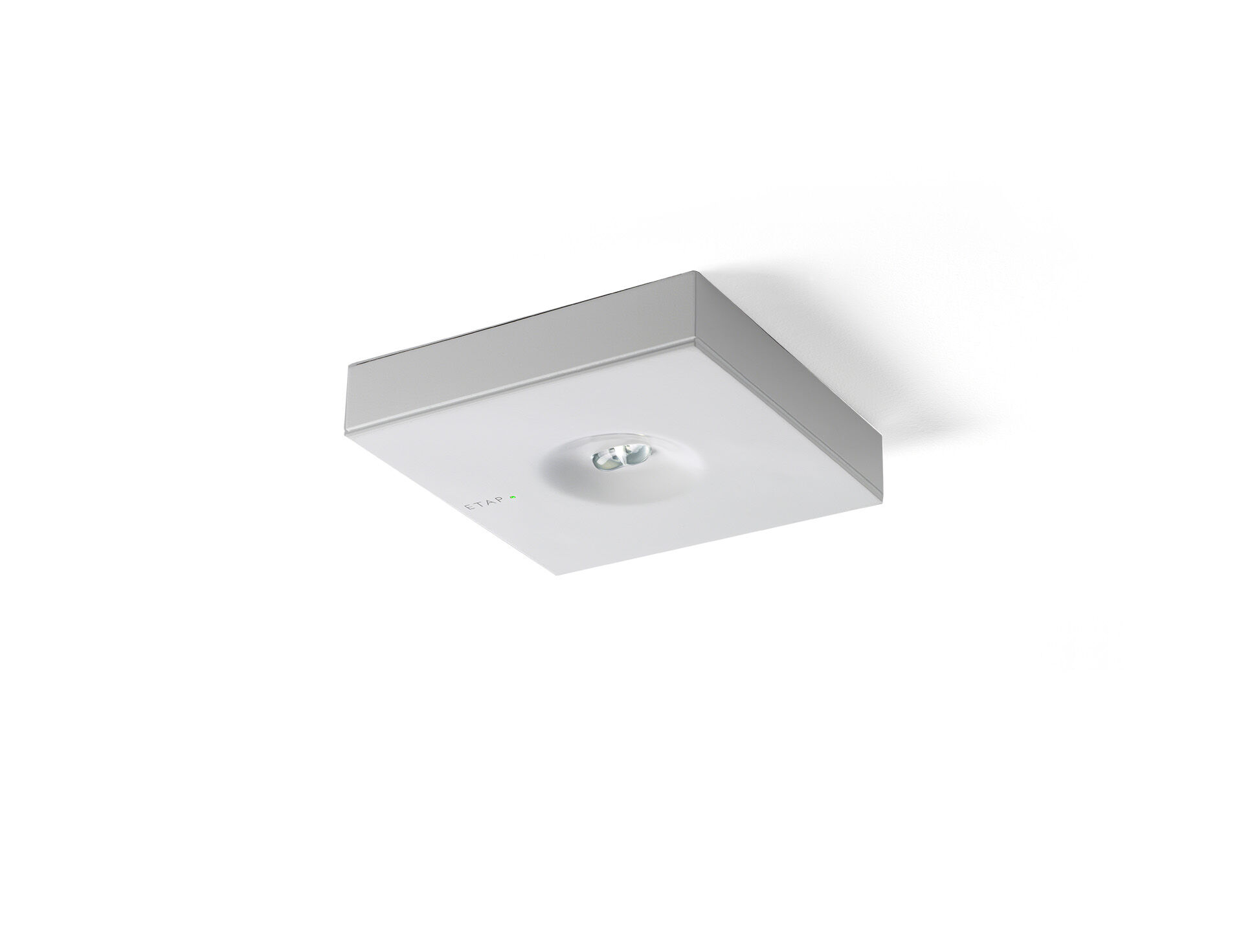 Minimalistic design square emergency luminaire for escape route lighting. Surface mounted.For central supply.Dimensions: 152 mm x 152 mm x 32 mm.Powder coated zamak cover with sunk optics and flush aspect, polycarbonate base, screwless opening, automatic electrical connection, screwless wire terminals (up to 2.5 mm²).Line-shaped light distribution, optimized for 1 lux along the escape route axis.Lumen output in emergency mode: 280 lm.Power consumption in standby: 4.3 W.Inderdistance escape route: at a mounting height of 2.8 m, the illumination on the floor is 1 lux with an interdistance ("b") of 20.7 m.Voltage: 220-230V.Contains addressable MSÜ3 communication module, for use with a central battery system.Electrical insulation class: class II.Powder coated die-cast zamak housing, RAL9003 - white (textured).IP protection level: IP42.IK protection level: IK04.Ambient temperature: -10°C - 35°C.Glowwire: 850°C.5 years warranty on luminaire, light source, driver and battery (for autonomous luminaires).Certifications: CE, ENEC.The luminaire has been developed and produced according to standard EN60598-1 in a company that is ISO9001 and ISO14001 certified.